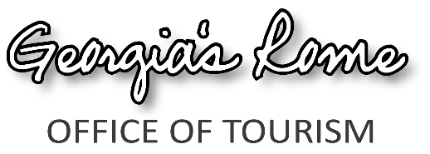 RENTAL INFORMATIONROMAN ROSE TROLLEY ROMAN ROSE TROLLEYCapacity  Thirty passengers seated (two to a seat).  Additional room for 20 people standing (there are 16 handle straps inside the trolley and capacity for four on the outside decking).AvailabilityRenters must sign a lease and present a deposit in order to secure a reservation.Rates*For Profit:$300 for minimum of one hourEach additional hour - $200After sixth hour, hourly charge is reduced to $150/hour$250 refundable deposit is required on all charters.  Lessee is responsible for removing all trash and making sure the trolley is clean to receive $250 refundable deposit.Payment in full 30 days prior to event (includes rental rate and refundable deposit)Make payment to City of Rome (include on the memo line – for trolley and date of trip)Not for Profit:$250 for minimum of one hourEach additional hour - $150After sixth hour, hourly charge is reduced to $100/hour$250 refundable deposit is required on all charters.  Lessee is responsible for removing all trash and making sure the trolley is clean to receive $250 refundable deposit.Payment in full 30 days prior to event (includes Not for Profit rate and refundable deposit)Make payment to City of Rome (include on the memo line – for trolley and date of trip)Outside of Rome/Floyd County:Trolley will travel outside of Rome and Floyd County within a 100-mile radius$1,500 flat fee based on 8 hours.  If over 8 hours, the rate is $150 for each additional hour$900 flat fee based on 4 hours.  If over 4 hours, the rate is $150 for each additional hour$250 refundable deposit is required on all charters.  Lessee is responsible for removing all trash and making sure the trolley is clean to receive $250 refundable deposit.Payment in full 30 days prior to event (includes Outside Rome/Floyd County rate and refundable deposit)Make payment to City of Rome (include on the memo line – for trolley and date of trip)Booking on Recognized Holidays:Add $100 to two hour minimum charge onto the For Profit and Not for Profit ratesDecorationsDecorations of any kind are not allowed.  Customized signage (24” x 20”) can be ordered through our office for $75.  Sign will be placed on the back of the trolley. Customer keeps sign.Food/Beverage Food and beverage is allowed on the trolley.  Lessee is responsible for removing all trash and making sure the trolley is clean.OverageIf rental goes beyond scheduled time, refundable deposit will be applied to cover overage.CancellationsCancellations must be made at least two weeks in advance of scheduled charter to receive a full refund.  If less than two-week notice is received, one-half of the fee will be returned to the lessee.Georgia’s Rome Office of Tourism, City of Rome and Floyd County shall be held harmless for cancelling any charter due to extreme weather conditions or mechanical failure.  Any deposits collected in these cases will be fully refunded.DamagesThe person and/or persons leasing the trolley is responsible for all damages to the vehicle as a result of vandalism or negligence that occurs during the scheduled trip.Contact InformationLisa Smith – 706-295-5576 – lisa@romegeorgia.orgKathy Mathis – 706-295-5576 – kathy@romegeorgia.org*Rates are subject to change.  Please call our office and check the lease rates prior to arranging your trip.10/11/19/km